  OAJ:N KAINUUN ALUEYHDISTYKSEN TOIMINTASUUNNITELMA VUOSILLE 2021-2022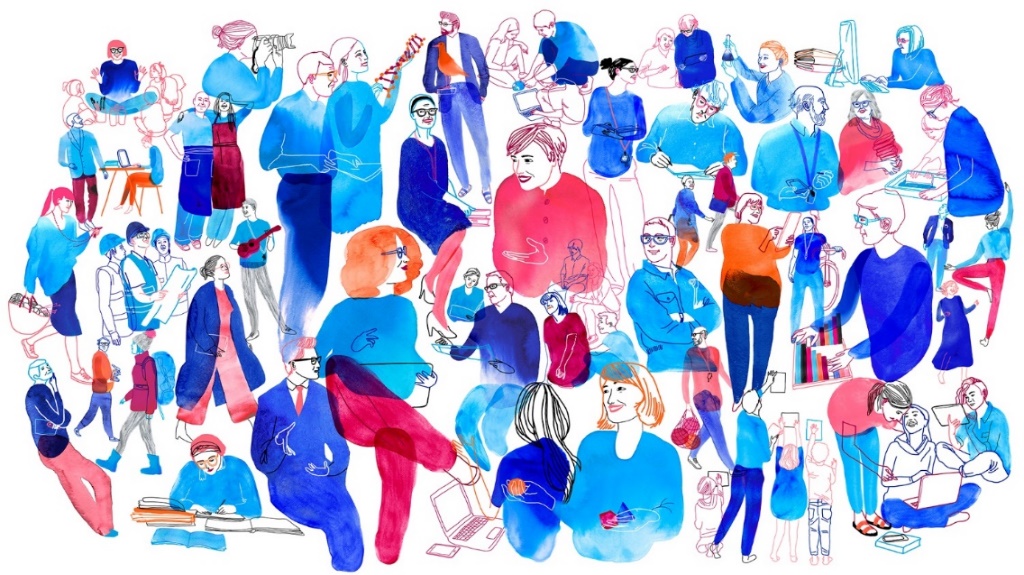 JohdantoOAJ:n Kainuun alueyhdistyksen toimintasuunnitelma perustuu OAJ:n toimintasuunnitelmaan, jossa on asetettu tavoitteet koko järjestön toiminnalle vuosiksi 2021–2022. OAJ:n toimintasuunnitelma perustuu OAJ:n nelivuotiseen strategiaan (2021–2024), jossa määritellään järjestön ydintehtävä, tulevaisuuskuva, kehittymislupaukset sekä toimintatavat.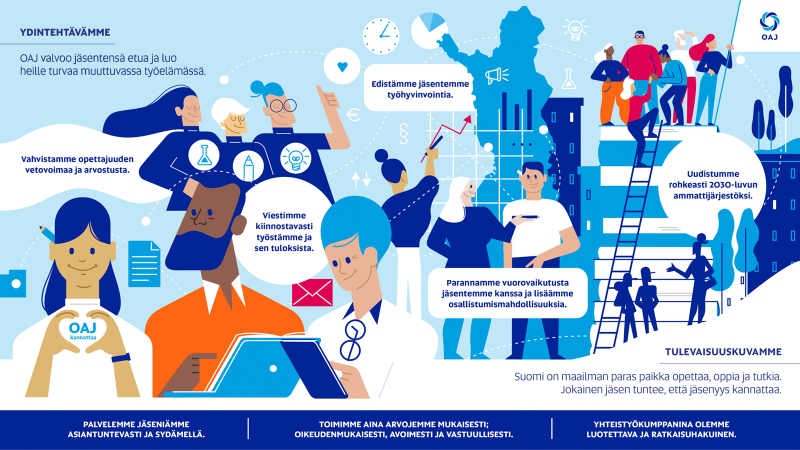 ToimintaympäristökuvausMe olemme Suomessa etuoikeutettuja. Olemme jo pitkään saaneet nauttia maailman parhaiden opettajien ja muiden kasvatus-, koulutus- ja tutkimusalalla työskentelevien osaajien työn hedelmistä. Suomessa elää sivistynyttä ja osaavaa kansaa. Monet itsestäänselvyytenä pitämämme asiat ovat nyt murroksessa. Työelämä ja osaamisvaatimukset muuttuvat, syntyvyys laskee, väestö ikääntyy ja Suomi kaupungistuu ja monikulttuuristuu vauhdilla. Jotta selviämme muutoksista, tarvitsemme kasvatuksen, koulutuksen ja tutkimuksen osaavia ja työhönsä sitoutuneita ja motivoituneita ammattilaisia.Meidän tehtävämme Opetusalan Ammattijärjestössä OAJ:ssä ja OAJ:n Kainuun alueyhdistyksessä on huolehtia ja edistää jäsentemme työhyvinvointia, jotta he jaksavat tehdä arvokasta työtään yhteiskuntamme hyväksi. Meidän on myös vahvistettava opettajuuden vetovoimaa ja arvostusta, jotta ala säilyy houkuttelevana ja Suomessa on myös tulevaisuudessa maailman paras sivistyksen taso. Me katsomme rohkeasti kohti tulevaisuutta, paljon yhtä lukuvuotta tai hallituskautta pidemmälle. Teemme työtä sen eteen, että Suomesta tulee maailman paras paikka opettaa, oppia ja tutkia. Tästä on hyötyä paitsi OAJ:n jäsenille myös jokaiselle oppijalle – itse asiassa koko Suomelle! Haluamme myös, että jokainen jäsen tuntee, että OAJ:n jäsenyys kannattaa.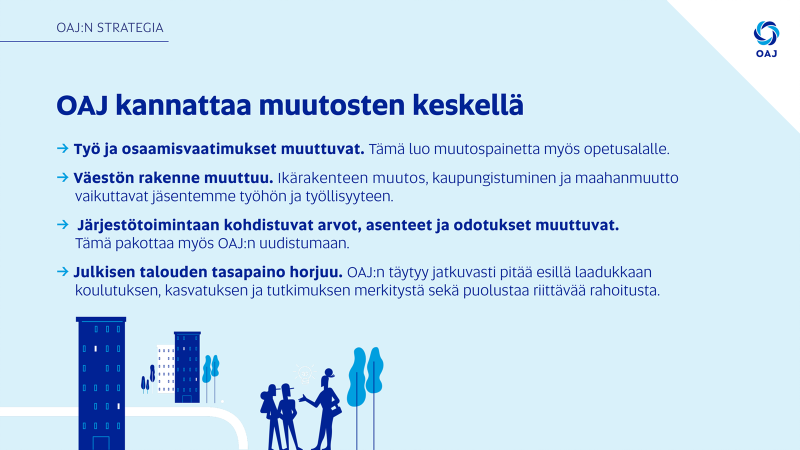 OAJ on vahva koulutus-, kasvatus- ja tutkimusalan edun rakentaja ja valvoja. OAJ Kainuu toteuttaa toimintaa Kainuussa ja tekee yhteistyötä muiden alueyhdistysten kanssa. Tärkeimpiä yhteistyökumppaneita ovat lähialueiden alueyhdistykset, OAJ Lappi, OAJ Pohjois-Pohjanmaa, OAJ Pohjois-Savo ja OAJ Pohjois-Karjala.OAJ Kainuun tärkein voimavara ovat sen jäsenet, kainuulaiset paikallisyhdistykset. Alueyhdistyksen toiminta ei onnistu tarkoituksenmukaisesti ilman aktiivisia paikallisyhdistyksiä, joiden kanssa tehtävä yhteistyö mahdollistaa tehokkaan ja oikea-aikaisen vaikuttamisen. Edunvalvontatyötä tuetaan laajalla alueellisella koulutuksella.OAJ Kainuu seuraa kaikkea koko koulutuskentässä tapahtuvaa toimintaympäristön muutosta ja sen vaikutuksia. Olemme valmiita reagoimaan ja toimimaan tarvittaessa. Olemme aktiivisesti mukana OAJ:n opettajuuden arvostushankkeessa.Ydintehtävämme ja toimintatapammeStrategiassa määrittelemäämme tulevaisuuskuvaan pääsemme vain, jos onnistumme ydintehtävässämme: valvomme jäsentemme etua ja luomme heille turvaa muuttuvassa työelämässä.OAJ on koulutuksen, kasvatuksen ja tutkimuksen ammattilaisten etujärjestö. Toimimme demokraattisesta ja pyrimme edistämään moniäänisyyttä. Kuuntelemme ja huomioimme toiminnassamme ja toimintaa uudistaessamme myös potentiaaliset jäsenet.Mitä ikinä teemme, pidämme mielessä nämä toimintatavat:Palvelemme jäseniämme asiantuntevasti ja sydämellä.Yhteistyökumppanina olemme luotettava ja ratkaisuhakuinen.Toimimme aina arvojemme mukaisesti; oikeudenmukaisesti, avoimesti ja vastuullisesti.Ydintehtävämme ovat:TyömarkkinaedunvalvontaTyöelämän laatu ja työsuojeluKoulutuspoliittinen edunvalvonta ja vaikuttaminenJäsenpalveluJäsenhankinta ja jäsenpitoAktiivijäsenten osaamisen kehittäminenJohtamisen tukeminenStrategian yhtenä kehittymislupauksena on edistää jäsentemme työhyvinvointia, jolle asetetaan strategiakaudelle tulostavoitteet.Laatutavoitteiden alla olevissa tavoitetila-kohdissa on kuvattu tilannetta toimintasuunnitelmakauden päättyessä 31.12.2022, jos asetetut tavoitteet ovat toteutuneet. Laatutavoitteille ja niiden tavoitetiloille asetetaan mittarit, joiden avulla selvitetään, toteutuvatko asetettavat tavoitteet.Laatutavoite 1 OAJ parantaa jäsenistön palkkauksellista asemaa, kehittää sopimusmääräyksiä ja -tulkintoja sekä valvoo, että nykyisiä sopimusmääräyksiä noudatetaan.	Tavoitetila vuonna 2022:OAJ:n paikallisten toimijoiden asema sopijaosapuolena on vahvistunut ja paikallisten palkkausjärjestelmien toimivuus on kehittynyt. Mittarit:	 Paikallisten palkkausjärjestelmien toimivuus on parantunut.OAJ on mukana kaikissa niissä neuvotteluissa, joissa sovitaan OAJ:n jäsenkunnan palvelussuhteen ehdoista.Toimenpiteet:Seurataan maakunnan tasolla palkkausjärjestelmien toimivuutta. Järjestetään koulutustilaisuuksia luottamusmiehille ja puheenjohtajille.  Niissä jaetaan hyväksi todettuja käytänteitä sekä annetaan ohjausta ja neuvontaa sekä mahdollistetaan vertaistuki.Järjestetään pohjoisten alueyhdistysten kesken yhteisiä toimijakoulutuksia.Laatutavoite 2 Koulutusjärjestelmää kehitetään OAJ:n jäsenten kannalta myönteiseen suuntaan.Tavoitetila vuonna 2022:Kuntavaalien seurauksena koulutus nousi keskustelun kärkiteemaksi valtakunnallisesti ja paikallisesti. Uudet kuntapäättäjät ovat aiempaa sitoutuneempia puolustamaan kasvatusta ja koulutusta. Koulutuksen rahoitus suuntautuu entistä vahvemmin painopisteidemme mukaisesti.Kasvatuksen, koulutuksen ja tutkimuksen arvo tunnustetaan Suomessa laajasti ja se johtaa mahdollisimman laajasti poliittisten päättäjien ja kansalaisten yhteisesti jakamaan tulevaisuuskuvaan.Mittarit:Jäseniämme ei ole lomautettu.Opettajarekisteri on otettu käyttöön.Koulutuspoliittisen selonteon seurauksena kaikki puolueet sitoutuvat OAJ:n esiin nostamiin tavoitteisiin.Toimenpiteet:Alueyhdistys tukee paikallisyhdistysten tekemää vaikutustyötä kuntapäättäjien keskuudessa.OAJ Kainuu tukee paikallisia toimijoita yt-neuvotteluissa ja tekee kaikkensa estääkseen lomautukset ja irtisanomiset.Laatutavoite 3 OAJ palvelee jäseniään kaikilla toiminnan tasoilla asiantuntevasti ja sydämellä. Jäsenet ovat tyytyväisiä saamaansa palveluun (palvelulupaus)​.Tavoitetila vuonna 2022:	Jäsenpalvelun tasoa on kehitetty (laatua, nopeutta, henkilökohtaisuutta). Mittarit:OAJ on ottanut käyttöön uusia jäsenpalvelua parantavia palvelumuotoja.Toimenpiteet:Alueyhdistys kannustaa jäseniään (paikallisyhdistyksiä) kertomaan aktiivisesti omia terveisiä ja kehittämään myös alueyhdistyksen toimintaa kaikkia palvelevaan suuntaan.Yhdistys ryhtyy säännönmukaisesti käyttämään alueasiantuntija-nimitystä alueasiamies-nimityksen sijaan.OAJ Kainuulla on aktiivisessa käytössä Facebook, Instagram(uutena) sekä yhdistyksen kotisivut, joiden toimivuutta entisestään parantamaan.Laatutavoite 4 Jäsenyyden houkuttelevuus kasvaa erityisesti nuorten (alle 35-vuotiaat) ja uusien kasvatus-, koulutus- ja tutkimusaloilla työskentelevien keskuudessa. Varsinaiset jäsenet pysyvät jäseninä koko työuransa ajan.​Tavoitetila vuonna 2022:Jäsenpalvelun kehittäminen kaikilla toiminnan tasoilla näkyy jäsenkokemuksen paranemisena.Mielikuva järjestöstä on nykyistä positiivisempi ja järjestöä on uudistettu onnistuneesti 2030-luvun ammattijärjestöksi.Yhteysopettajajärjestelmä on nykyistä kattavampi ja toimivampi. Jäsenhankinta on nykyistä monipuolisempaa ja tuloksellisempaa määrällisesti. Mittarit: 	OAJ-brändiä on vahvistettu, ja jäsenten, opiskelijoiden ja ulkopuolisten mielikuvat OAJ:stä vastaavat toimintatapaamme ja ydintehtäviämme.Erityisesti nuorten jäsenten osuus jäsenistöstä on kasvanut ja eronneiden varsinaisten jäsenten määrä on laskenut.80 %:lla työpaikoista on nimetty yhteysopettaja (valtakunnallinen lähtötilanne n. 50 %).Toimenpiteet:Osallistutaan aktiivisesti opettajuuden arvostushankkeeseen. Pyritään jalkauttamaan hanke kaikille opettajille, niin että jokaisella on mahdollisuus osallistua ja jakaa omaa opettajuuden arkeaan.Kannustetaan alueen nuoria opettajia osallistumaan NOPE-koulutuksiin. Alueyhdistys järjestää nuorille ja vähän aikaa työelämässä olleille jäsenille kohdennettua koulutusta (Jatko-NOPE). Huomioidaan myös kokeneempia opettajia esim. ENO-koulutuksilla.Alueyhdistys järjestää joka toinen vuosi alueellisen yhteysopettajakoulutuksen sekä kannustaa paikallisyhdistyksiä järjestämään vähintään joka toinen vuosi omia koulutuksia.Laatutavoite 5  OAJ vahvistaa alueellisten ja paikallisten toimijoiden toimintaedellytyksiä ja osaamista.​ OAJ:n järjestämät koulutukset ovat sisällöltään laadukkaita ja järjestelyiltään toimivia​. Tavoitetila vuonna 2022:Alueelliset ja paikalliset toimijat käyvät aktiivisesti sopimus- ja koulutuspoliittista keskustelua ja vaikuttavat järjestön tavoitteiden mukaisesti. Kentän tuntemukset ja näkemykset saadaan laajasti ja vaikuttavasti OAJ:n edunvalvonnan käyttöön. OAJ:n toimijat ovat sitoutuneet järjestön tavoitteisiin ja toimintatapoihin kaikilla toiminnan tasoilla. Järjestössä johtamista tuetaan monipuolisesti.  Jäsenellä on luottamusmies, työsuojeluvaltuutettu, yhteysopettaja ja paikallisyhdistys. Hän saa paikallisesti laadukasta jäsenpalvelua. Jäsenkunnan sopimusosaaminen on vahvistunut.OAJ kouluttaa lähi- ja etäkoulutusmenetelmin. Etäkoulutus mahdollistaa aiempaa laajemmin jäsen- ja aktiiviryhmien kouluttamisen. Jäsenten koulutukset vastaavat tarvetta, koulutuksia suunnitellaan ja toteutetaan uusilla tavoilla.Mittarit: 	Koulutusten monimuotoisuus on lisääntynyt.Toimijoiden osaamistaso ja osaamisen soveltaminen on kasvanut.Verkostoituminen koulutusten yhteydessä ja niiden jälkeen on lisääntynyt.Verkostot toimivat reaaliaikaisesti luontevilla alustoilla.Toimenpiteet:OAJ Kainuu toteuttaa koulutuksia monipuolisesti myös uusia tapoja hyödyntäen. Osa koulutuksista toteutetaan yhteistyössä muiden alueyhdistysten kanssa. Kaikki koulutukset pyritään toteuttamaan kahden vuoden sykleissä. Toteutettavia koulutuksia ovat: toimijakoulutus paikallis- ja aluetason toimijoille (puheenjohtajat, sihteerit, taloudenhoitajat, jäsenasiainhoitajat, järjestövalmiusorganisaatio ja viestijä), alueelliset yhteistoiminnan neuvottelupäivät, eläkeinfot, opettajan vastuut ja velvollisuudet, yhteysopettajakoulutus, luottamusmiesten ja työsuojelutoimijoiden tapaamiset sekä vaikuttajakoulutukset. Alueyhdistys vahvistaa luottamusmiesten, työsuojelutoimijoiden ja puheenjohtajien verkostoja hyödyntäen muun muassa uusia sähköisiä alustoja.Laatutavoite 6 OAJ tukee jäseniään johtajuuden muutoksessa.Tavoitetila vuonna 2022:Johtamisjärjestelmä on kaikilla tasoilla riittävästi resursoitu.Esihenkilöt, rehtorit, päiväkodinjohtajat, ammatillisen koulutuksen johtajat ja muut johtajat, tuntevat ja tunnistavat työ- ja virkasuhteen keskeisimmän lainsäädännön ja sopimusten sisällön.Mittarit: 	OAJ:n johtajakoulutuksiin osallistuneiden määrä on kasvanut. Toimenpiteet:OAJ Kainuu osallistuu Esimiesten edunvalvonta -projektiin. Siinä pyritään mm. tehostamaan viestintää ja luomaan vertaisverkostoja.Alueyhdistys järjestää esihenkilöille koulutusta, joka tukee tulevaisuuden johtajuuden vahvistumista. Alueyhdistys tiedottaa alueensa esihenkilöitä OAJ:n heille tarjoamasta johtajakoulutuksista.Laatutavoite 7  OAJ toimii demokraattisesti, vaalimme moniäänisyyttä ja toimimme aina arvojemme mukaisesti eli oikeudenmukaisesti, avoimesti ja vastuullisesti.Tavoitetila vuonna 2022:OAJ:n arvojen – oikeudenmukaisuus, avoimuus ja vastuullisuus – mukaista toimintaa edistetään aktiivisesti. Arvojen mukainen toiminta näkyy jokaisen jäsenen lisäksi myös OAJ:n kansainvälisessä toiminnassa.OAJ on vahva ja pitkäjänteinen toimija globaalin oikeudenmukaisuuden edistämisessä ja solidaarisuustyössä. Solidaarisuushanketoimintaa ja kotimaan solidaarisuustoimintaa on uudistettu. Mittarit:Jäsenkyselyin todennettu oikeudenmukaisuuden kokemus on lisääntynyt.Jäsenkyselyin todennettu avoimuuden kokemus on lisääntynyt.Jäsenkyselyin todennettu vastuullisuuden kokemus on lisääntynyt.OAJ on määritellyt järjestön vastuullisuusohjelman ja suositukset ilmastotoimista kaikille toiminnan tasoille.Toimenpiteet:Huomioidaan vastuullisuus kaikessa toiminnassa. Kokouksiin osallistuminen mahdollistetaan myös etäyhteyksiä käyttäen. Koulutustapahtumissa suositaan lähialueen alustajia ja kouluttajia. Koulutus- ja kokoustarjoiluissa tarjotaan lähiruokaa ja käytetään paikallisten palveluja.OAJ Kainuun toiminta on avointa ja läpinäkyvää. OAJ Kainuu siirtyy käyttämään ulkopuolista tilitoimistoa kirjanpidon hoidossa sekä toiminnantarkastuksessa.Jäsenillämme on oikeus ja mahdollisuus vaikuttaa toimintaan. Alueyhdistys tukee jäsenryhmien toimintaa esimerkiksi avustamalla taloudellisesti koulutustilaisuuksien toteuttamista. Kehittymislupauksemme OAJ:n on vastattava muuttuviin odotuksiin, säilyttävä houkuttelevana ja uudistuttava rohkeasti 2030-luvun ammattijärjestöksi. Lupaamme kehittyä järjestönä ja vaikuttaa jäsentemme tärkeinä pitämiin asioihin.Haluamme parantaa vuorovaikutusta kaikkien jäsentemme kanssa riippumatta siitä, missä he työskentelevät, tai siitä, ovatko he työuralleen valmistautuvia opiskelijoita vai jo eläkkeelle siirtyneitä seniorijäseniä.Haluamme myös lisätä jäsentemme mahdollisuuksia osallistua järjestön toimintaan. OAJ on mukana jäsentensä arjessa viestimällä OAJ:n tekemästä työstä ja sen tuloksista jäseniämme kiinnostavalla tavalla. Strategiassa on linjattu viisi kehittymislupausta. Niille on määritelty toimintasuunnitelmassa strategiakauden tulostavoitteet. Niiden avulla varmistamme, että kehittymislupauksemme toteutuvat.Kehittymislupaus 1: Vahvistamme opettajuuden vetovoimaa ja arvostusta. Tulostavoite 1: Opetusalan vetovoiman kehitys on myönteinen. Tulostavoite 2: Syksyllä 2020 alkanut Opettajuuden arvostushanke on vahvistanut opettajuuden vetovoimaa.Toimenpiteet:Alueyhdistys ylläpitää yhteyttä alueen kansanedustajiin ja muihin päättäjiin.OAJ Kainuu jakaa vuosittain yhdessä OAJ Pohjois-Pohjanmaan kanssa Hyvä opettaja -palkinnon.Kehittymislupaus 2: Edistämme jäsentemme työhyvinvointia. Tulostavoite 1: Elokuussa 2020 perustettu OAJ:n työhyvinvointirahasto on tuottanut hyvinvointia jäsenille.Tulostavoite 2: Jäsenten työolosuhteet ovat parantuneet (työaika, osaaminen, esihenkilötyö, sisäilmanlaatu) (Fiilismittari)Toimenpiteet:OAJ Kainuu kannustaa yhdistyksiä ja jäseniä tekemään hakemuksia työhyvinvointirahastolle. Alueyhdistys hakee työhyvinvointirahastosta rahoitusta työhyvinvointitapahtumalle (jatkumo työhyvinvointitapahtumasarjalle). Alueyhdistykset seuraavat aktiivisesti Fiilismittarin alueellisia tuloksia ja hyödyntävät niitä vaikuttamistyössään.OAJ Kainuu järjestää työhyvinvointikoulutuksia ja -tapahtumia. Kehittymislupaus 3: Parannamme vuorovaikutusta jäsentemme kanssa ja lisäämme osallistumismahdollisuuksia. Tulostavoite 1: Erilaiset osallistumismahdollisuudet järjestötoimintaan ovat lisääntyneet ja käytössä olevat osallistumis- ja vuorovaikutustavat tukevat osallistamista. Jäsenistöä aktivoidaan mukaan järjestön toimintaan kyselyin ja projektein.Tulostavoite 2: OAJ:n valtuustoon pyrkivien määrä kasvaa ja jäsenten tietoisuus valtuustovaaleista lisääntyy. Toimenpiteet:OAJ Kainuun koulutuksista osa toteutetaan etäkoulutuksina, jossa osallistujilla on mahdollisuus vuorovaikutteiseen osallistumiseen sähköisen alustan avulla. Kannustamme jäsenyhdistysten jäseniä asettumaan ehdolle OAJ:n valtuustovaaleissa. Jäseniä tiedotetaan vaaleista ja äänestämisestä. Äänestys järjestetään sähköisesti.Kehittymislupaus 4: Viestimme kiinnostavasti työstämme ja sen tuloksista. Tulostavoite 1: OAJ-aktiivien viestintävalmiudet ovat kasvaneet.Tulostavoite 2: Yhä useampi OAJ:n jäsen kokee saavansa OAJ:lta kiinnostavaa tietoa.Tulostavoite 3: OAJ:n rooli jäsenten etujen valvojana työelämässä ja sopimusasioissa tulee aiempaa tutummaksi.Toimenpiteet:Alueyhdistys tiedottaa monipuolisesti sekä alueellisesta että valtakunnallisesta OAJ:n toiminnasta, kuten jäseneduista ja koulutuspoliittisesta vaikuttamistyöstä.Tiedottamista ja viestimistä pyritään laajentamaan muillekin kuin niistä vastaaville hallitusjäsenille.Kehittymislupaus 5: Uudistumme rohkeasti 2030-luvun ammattijärjestöksi. Tulostavoite 1: OAJ varmistaa, että digitalisaatiota hyödynnetään paremmin. Digitaalisten välineiden käyttö on aktiivista kaikessa toiminnassa. Toimenpiteet:OAJ Kainuu hyödyntää kehittyvää digitalisaatiota ja käyttää eri alustoja tarkoituksenmukaisesti.OAJ Kainuu seuraa aikaansa ja on avoin ja joustava uusien toimintatapojen käyttöönotossa.